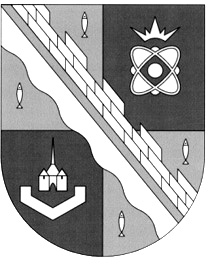                            администрация МУНИЦИПАЛЬНОГО ОБРАЗОВАНИЯ                                             СОСНОВОБОРСКИЙ ГОРОДСКОЙ ОКРУГ  ЛЕНИНГРАДСКОЙ ОБЛАСТИ                             постановление                                                     от 22/06/2023 № 1834О внесении изменений в муниципальную программу «Современное образование Сосновоборского городского округа»В соответствии с Федеральным законом от 06.10.2003 № 131-ФЗ «Об общих принципах организации местного самоуправления в Российской Федерации», постановлением администрации  Сосновоборского городского округа от 20.02.2023 № 453 «О порядке разработки, реализации и оценки эффективности муниципальных программ Сосновоборского городского округа» и на основании решения совета депутатов от 29.03.2023 № 57 «О внесении изменений в решение совета депутатов от 14.12.2022г. № 127 «О бюджете Сосновоборского городского округа на 2023 год и на плановый период 2024 и 2025 годов», вносятся следующие  изменения в Муниципальную программу «Современное образование Сосновоборского городского округа», администрация Сосновоборского городского округа п о с т а н о в л я е т:1. Утвердить прилагаемые изменения, которые вносятся в муниципальную программу «Современное образование Сосновоборского городского округа», утвержденную постановлением администрации Сосновоборского городского округа от 19.12.2019 № 4444.2. Отделу по связям с общественностью (пресс – центр) комитета по общественной безопасности и информации (Бастина Е.А.) разместить настоящее постановление на официальном сайте Сосновоборского городского округа.3. Общему отделу администрации (Смолкина М.С.) обнародовать настоящее постановление на электронном сайте городской газеты «Маяк».4. Настоящее постановление вступает в силу со дня официального обнародования.5. Контроль за исполнением настоящего постановления возложить на заместителя главы администрации по социальным вопросам Горшкову Т.В.Первый заместитель главы администрации Сосновоборского городского округа                                                                      С.Г. Лютиковисп.: Ермакова И.А., Мащенко Л.Н.Тел.: (81369)2-99-72, (813 69) 2-99-74 ПТСОГЛАСОВАНО: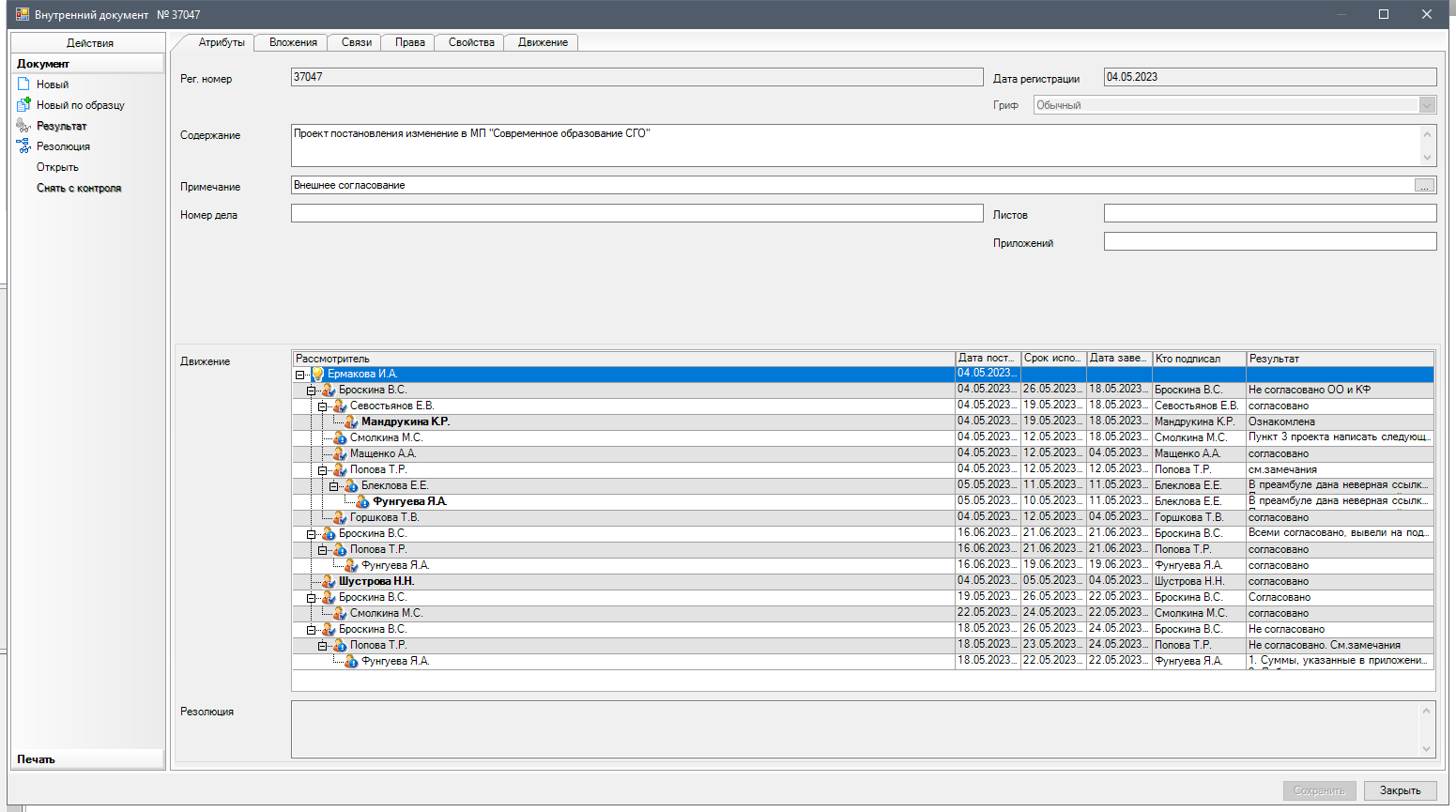 Рассылка:						Общий отдел, КО, ИАО, КФ, ОЭР, пресс-центрУТВЕРЖДЕНЫпостановлением администрации Сосновоборского городского округаот 22/06/2023 № 1834(Приложение)Изменения,которые вносятся в муниципальную программу «Современное образование Сосновоборского городского округа», утвержденную постановлением администрации Сосновоборского городского округа от 19.12.2019 № 44441. Паспорт муниципальной программы «Современное образование Сосновоборского городского округа» дополнить разделом «Комплексы процессных мероприятий»:».2. В Паспорте программы «Современное образование Сосновоборского городского округа» Раздел «Финансовое обеспечение муниципальной программы, в том числе по годам реализации» изложить в следующей редакции:».3. Раздел 4 «Информация о проектах и комплексах процессных мероприятий Муниципальной программы Сосновоборского городского округа «Современное образование Сосновоборского городского округа» изложить в следующей редакции:Федеральный (региональный) проект "Современная школа"В рамках реализации проекта "Современная школа" в общеобразовательных организациях реализуются мероприятия, направленные: на создание детских технопарков "Кванториум".Федеральный (региональный) проект "Цифровая образовательная среда"В рамках реализации проекта осуществляется внедрение целевой модели цифровой образовательной среды в общеобразовательных организациях посредством обеспечения их материально-технической базой для внедрения цифровой образовательной среды.Федеральный (региональный) проект " Патриотическое воспитаниеграждан Российской Федерации"В рамках реализации проекта предусмотрены мероприятия по финансовому обеспечению деятельности советников директора по воспитанию и взаимодействию с детскими общественными объединениями в муниципальных общеобразовательных организациях.Проект по партиципаторному бюджетированию «Я планирую бюджет»Реализация проекта «Я планирую бюджет» – это возможность для жителей Сосновоборского городского округа Ленинградской области реализовать свои идеи по улучшению городской среды или иных сфер жизни в городе, путем участия в выборе направлений расходования бюджетных средств, а также в последующем контроле над ходом исполнения отобранных проектов.Комплекс процессных мероприятий "Развитие дошкольного образования детей Сосновоборского городского округа"В рамках структурного элемента реализуется комплекс мероприятий, направленный на реализацию прав на получение общедоступного и бесплатного дошкольного образования, в том числе:- реализацию основных общеобразовательных программ дошкольного образования дошкольными образовательными организациями; присмотр и уход;- предоставление мер социальной поддержки родителям (законным представителям);- содействие развитию дошкольного образования: укрепление материально-технической базы и развивающей образовательной среды. Комплекс процессных мероприятий "Развитие начального общего, основного общего и среднего общего образования детей Сосновоборского городского округа"В рамках структурного элемента реализуется комплекс мероприятий, направленный на реализацию прав на получение общедоступного и бесплатного начального общего, основного общего, среднего общего образования, в том числе:- реализацию основных образовательных программ общего образования;- содействие развитию общего образования;- организацию питания школьников.Комплекс процессных мероприятий "Развитие дополнительного образования детей Сосновоборского городского округа"В рамках структурного элемента реализуется комплекс мероприятий, направленный на реализацию прав на получение общедоступного дополнительного образования, в том числе:- реализацию дополнительных общеразвивающих программ  учреждениями дополнительного образования, в том числе через механизмы социального заказа;- реализацию дополнительных общеразвивающих программ  учреждениями дополнительного образования (персонифицированное финансирование по социальным сертификатам);- содействие развитию дополнительного образования: организация и проведение конкурсных и спортивных мероприятий различного уровня и обновление учебно-материальной базы организаций дополнительного образования детей.Комплекс процессных мероприятий "Управление ресурсами и качеством системы образования                   Сосновоборского городского округа"В рамках структурного элемента реализуется комплекс мероприятий, направленный на информационно-методическую поддержку образовательных учреждений, создание оценочных инструментов для проведения анализа оценки качества образования,  создание условий развития кадрового потенциала, в том числе:- развитие цифровой образовательной среды; - развитие системы независимой оценки качества образования; - содействие развитию кадрового потенциала.Комплекс процессных мероприятий                                                                          "Развитие системы отдыха, оздоровления, занятости детей, подростков и молодежи,                     в том числе детей, находящихся в трудной жизненной ситуации"В рамках структурного элемента реализуется комплекс мероприятий, направленный на эффективное функционирование системы оздоровления и занятости детей, подростков и молодежи (в том числе детей, находящихся в трудной жизненной ситуации), включающего в себя:- организацию отдыха, оздоровления, занятости детей, подростков и молодежи, в том числе детей, находящихся в трудной жизненной ситуации.Комплекс процессных мероприятий                                                                                 "Укрепление материально-технической базы, обеспечение содержания зданий и сооружений, обустройство прилегающих территорий муниципальных образовательных организаций Сосновоборского городского округа"В рамках структурного элемента реализуется комплекс мероприятий, направленный на ремонт конструкций, помещений, инженерных систем, благоустройство территории, в том числе для обеспечения комплексной безопасности образовательного процесса (с учетом разработки проектно-сметной документации), включающего в себя:- укрепление материально-технической базы, обеспечение содержания зданий и сооружений муниципальных образовательных организаций; - обустройство прилегающих территорий муниципальных образовательных организаций.4. Приложение 2 к программе «СВЕДЕНИЯ о показателях (индикаторах) муниципальной программы Сосновоборского городского округа «Современное образование Сосновоборского городского округа» и их значениях» изложить в следующей редакции:«Приложение 2к муниципальной программеСВЕДЕНИЯ о показателях (индикаторах) муниципальной программыСосновоборского городского округа
«Современное образование Сосновоборского городского округа» и их значениях».5. Приложение 3 к программе «ПЛАН реализации муниципальной программы Сосновоборского городского округа «Современное образование Сосновоборского городского округа» изложить в следующей редакции:«Приложение 3к муниципальной программеПЛАНреализации муниципальной программы Сосновоборского городского округа
«Современное образование Сосновоборского городского округа»на 2023-2030 годы».6. Дополнить Приложением 6 следующего содержания:«Приложение 6к муниципальной программеКомплексы процессных мероприятийРазвитие дошкольного образования детей Сосновоборского городского округа;Развитие начального общего, основного общего и среднего общего образования детей Сосновоборского городского округа;Развитие дополнительного образования детей Сосновоборского городского округа;Управление ресурсами и качеством системы образования                   Сосновоборского городского округа;Развитие системы отдыха, оздоровления, занятости детей, подростков и молодежи, в том числе детей, находящихся в трудной жизненной ситуации;Укрепление материально-технической базы, обеспечение содержания зданий и сооружений, обустройство прилегающих территорий муниципальных образовательных организаций Сосновоборского городского округаФинансовое обеспечение муниципальной программы, в том числе по годам реализацииОбщий объем ресурсного обеспечения реализации муниципальной программы составляет   13 134 361,23149 тыс. руб., в том числе:п/пПоказатель (индикатор) (наименование)Показатель (индикатор) (наименование)Единица измеренияЗначения показателей (индикаторов)Значения показателей (индикаторов)Значения показателей (индикаторов)Значения показателей (индикаторов)Значения показателей (индикаторов)Значения показателей (индикаторов)Значения показателей (индикаторов)Значения показателей (индикаторов)Значения показателей (индикаторов)Значения показателей (индикаторов)Значения показателей (индикаторов)Значения показателей (индикаторов)Значения показателей (индикаторов)Значения показателей (индикаторов)п/пПоказатель (индикатор) (наименование)Показатель (индикатор) (наименование)Единица измерениябазовый период (2022 год)2023 год2024 год2024 год2025 год2025 год2026 год2026 год2027 год2027 год2028 год2028 год2029 год2030 год123456778899101011121213Муниципальная программа Сосновоборского городского округа «Современное образование Сосновоборского городского округа»Муниципальная программа Сосновоборского городского округа «Современное образование Сосновоборского городского округа»Муниципальная программа Сосновоборского городского округа «Современное образование Сосновоборского городского округа»Муниципальная программа Сосновоборского городского округа «Современное образование Сосновоборского городского округа»Муниципальная программа Сосновоборского городского округа «Современное образование Сосновоборского городского округа»Муниципальная программа Сосновоборского городского округа «Современное образование Сосновоборского городского округа»Муниципальная программа Сосновоборского городского округа «Современное образование Сосновоборского городского округа»Муниципальная программа Сосновоборского городского округа «Современное образование Сосновоборского городского округа»Муниципальная программа Сосновоборского городского округа «Современное образование Сосновоборского городского округа»Муниципальная программа Сосновоборского городского округа «Современное образование Сосновоборского городского округа»Муниципальная программа Сосновоборского городского округа «Современное образование Сосновоборского городского округа»Муниципальная программа Сосновоборского городского округа «Современное образование Сосновоборского городского округа»Муниципальная программа Сосновоборского городского округа «Современное образование Сосновоборского городского округа»Муниципальная программа Сосновоборского городского округа «Современное образование Сосновоборского городского округа»Муниципальная программа Сосновоборского городского округа «Современное образование Сосновоборского городского округа»Муниципальная программа Сосновоборского городского округа «Современное образование Сосновоборского городского округа»Муниципальная программа Сосновоборского городского округа «Современное образование Сосновоборского городского округа»Муниципальная программа Сосновоборского городского округа «Современное образование Сосновоборского городского округа»1Доступность дошкольного образования для детей дошкольного возраста (отношение численности детей дошкольного возраста, получающих дошкольное образование в текущем году, к сумме численности детей дошкольного возраста, получающих дошкольное образование в текущем году, и численности детей дошкольного возраста, находящихся в очереди на получение в текущем году дошкольного образования)плановое значение%Х949597971001001001001001001001001001Доступность дошкольного образования для детей дошкольного возраста (отношение численности детей дошкольного возраста, получающих дошкольное образование в текущем году, к сумме численности детей дошкольного возраста, получающих дошкольное образование в текущем году, и численности детей дошкольного возраста, находящихся в очереди на получение в текущем году дошкольного образования)фактическое значение%932Доля обучающихся в общеобразовательных организациях, которым предоставлены условия обучения, соответствующие современным требованиям (в общей численности обучающихся по основным программам общего образования)плановое значение%Х9999,199,199,199,1599,1599,1599,1599,1599,1599,1599,1599,152Доля обучающихся в общеобразовательных организациях, которым предоставлены условия обучения, соответствующие современным требованиям (в общей численности обучающихся по основным программам общего образования)фактическое значение%993Доля детей в возрасте от 5 до 18 лет, охваченных дополнительным образованием в организациях дополнительного образования, подведомственных Комитету образованияплановое значение%Х56,656,757,057,057,057,057,057,057,057,057,057,057,03Доля детей в возрасте от 5 до 18 лет, охваченных дополнительным образованием в организациях дополнительного образования, подведомственных Комитету образованияфактическое значение%56,54Доля образовательных организаций, осуществляющих образовательную деятельность, охваченных мероприятиями независимой оценки качества образованияплановое значение%Х1001001001001001001001001001001001001004Доля образовательных организаций, осуществляющих образовательную деятельность, охваченных мероприятиями независимой оценки качества образованияфактическое значение%1005Доля детей в возрасте от 6,5 до 17 (включительно) Сосновоборского городского округа, охваченных организованными формами оздоровления и отдыха детей, подростков и молодежи, (в общем количестве детей указанной категории)плановое значение%Хне менее 40не менее 40не менее 40не менее 40не менее 45не менее 45не менее 45не менее 45не менее 45не менее 45не менее 45не менее 45не менее 455Доля детей в возрасте от 6,5 до 17 (включительно) Сосновоборского городского округа, охваченных организованными формами оздоровления и отдыха детей, подростков и молодежи, (в общем количестве детей указанной категории)фактическое значение%306Доля образовательных организаций, проводивших мероприятия по обеспечению комплексной безопасности зданий и прилегающих территорий (от общего количества образовательных организаций)плановое значение%Х10,710,710,710,710,710,710,710,710,710,710,710,710,76Доля образовательных организаций, проводивших мероприятия по обеспечению комплексной безопасности зданий и прилегающих территорий (от общего количества образовательных организаций)фактическое значение%100Проектная частьПроектная частьПроектная частьПроектная частьПроектная частьПроектная частьПроектная частьПроектная частьПроектная частьПроектная частьПроектная частьПроектная частьПроектная частьПроектная частьПроектная частьПроектная частьПроектная частьПроектная часть1Доля общеобразовательных организаций, оснащенных в целях внедрения цифровой образовательной средыплановое значение%Х100хххххххххххх1Доля общеобразовательных организаций, оснащенных в целях внедрения цифровой образовательной средыфактическое значение%88,92Доля детей в возрасте от 5 до 18 лет охваченных деятельностью детских технопарков "Кванториум" на базе общеобразовательных организацийплановое значение%Хх10ххххххххххх2Доля детей в возрасте от 5 до 18 лет охваченных деятельностью детских технопарков "Кванториум" на базе общеобразовательных организацийфактическое значение%ХПроцессная частьПроцессная частьПроцессная частьПроцессная частьПроцессная частьПроцессная частьПроцессная частьПроцессная частьПроцессная частьПроцессная частьПроцессная частьПроцессная частьПроцессная частьПроцессная частьПроцессная частьПроцессная частьПроцессная частьПроцессная часть1Доля детей с ограниченными возможностями здоровья и детей-инвалидов дошкольного возраста, получающих услугу дошкольного образования, в общей численности детей данной категорииплановое значение%Х909192929292929292929292921Доля детей с ограниченными возможностями здоровья и детей-инвалидов дошкольного возраста, получающих услугу дошкольного образования, в общей численности детей данной категориифактическое значение%892Доля обучающихся по образовательным программам начального общего, основного общего, среднего общего образования, участвующих во всероссийской олимпиаде школьников по общеобразовательным предметам, в общей численности обучающихся по образовательным программам начального общего, основного общего, среднего общего образованияплановое значение%Х91939595959595,295,295,395,395,395,395,42Доля обучающихся по образовательным программам начального общего, основного общего, среднего общего образования, участвующих во всероссийской олимпиаде школьников по общеобразовательным предметам, в общей численности обучающихся по образовательным программам начального общего, основного общего, среднего общего образованияфактическое значение%893Доля детей в возрасте от 5 до 18 лет, охваченных дополнительными общеразвивающими программами технической и естественнонаучной направленностейплановое значение%Х232424242424242424242424243Доля детей в возрасте от 5 до 18 лет, охваченных дополнительными общеразвивающими программами технической и естественнонаучной направленностейфактическое значение%224Результаты независимой оценки качества условий оказания услуг муниципальными образовательными организациями.плановое значение%Х95,0895,0895,195,195,195,195,195,195,295,295,295,295,24Результаты независимой оценки качества условий оказания услуг муниципальными образовательными организациями.фактическое значение%95,085Доля оздоровленных детей, находящихся в трудной жизненной ситуации (в общей численности детей, находящихся в трудной жизненной ситуации, подлежащих оздоровлению)плановое значение%Х34,034,034,034,034,034,034,034,034,034,034,034,034,05Доля оздоровленных детей, находящихся в трудной жизненной ситуации (в общей численности детей, находящихся в трудной жизненной ситуации, подлежащих оздоровлению)фактическое значение%34,26Доля образовательных организаций, в которых выполнены мероприятия по энергосбережениюплановое значение%Х11,111,111,111,111,111,111,111,111,111,111,111,111,16Доля образовательных организаций, в которых выполнены мероприятия по энергосбережениюфактическое значение%40,7Наименование муниципальной программы, подпрограммы муниципальной программы, структурного элемента муниципальной программыОтветственный исполнитель, соисполнитель, участникГоды реализацииОценка расходов (тыс. руб. в ценах соответствующих лет)Оценка расходов (тыс. руб. в ценах соответствующих лет)Оценка расходов (тыс. руб. в ценах соответствующих лет)Оценка расходов (тыс. руб. в ценах соответствующих лет)Оценка расходов (тыс. руб. в ценах соответствующих лет)Наименование муниципальной программы, подпрограммы муниципальной программы, структурного элемента муниципальной программыОтветственный исполнитель, соисполнитель, участникГоды реализацииВсегоФедеральный бюджетОбластной бюджет Ленинградской областиместные бюджетыПрочие источники 12345678Муниципальная программаСосновоборского городского округа «Современное образование Сосновоборского городского округа» Комитет образования Сосновоборского городского округа20231 607 002,6297442 805,075001 043 435,52241520 762,032330,00000Муниципальная программаСосновоборского городского округа «Современное образование Сосновоборского городского округа» Комитет образования Сосновоборского городского округа20241 591 768,3370453 605,749801 047 056,78104491 105,806200,00000Муниципальная программаСосновоборского городского округа «Современное образование Сосновоборского городского округа» Комитет образования Сосновоборского городского округа20251 575 145,1464041 588,522001 037 605,56424495 951,060160,00000Муниципальная программаСосновоборского городского округа «Современное образование Сосновоборского городского округа» Комитет образования Сосновоборского городского округа2026589 650,000000,000000,00000589 650,000000,00000Муниципальная программаСосновоборского городского округа «Современное образование Сосновоборского городского округа» Комитет образования Сосновоборского городского округа2027589 650,000000,000000,00000589 650,000000,00000Муниципальная программаСосновоборского городского округа «Современное образование Сосновоборского городского округа» Комитет образования Сосновоборского городского округа2028589 650,000000,000000,00000589 650,000000,00000Муниципальная программаСосновоборского городского округа «Современное образование Сосновоборского городского округа» Комитет образования Сосновоборского городского округа2029589 650,000000,000000,00000589 650,000000,00000Муниципальная программаСосновоборского городского округа «Современное образование Сосновоборского городского округа» Комитет образования Сосновоборского городского округа2030589 650,000000,000000,00000589 650,000000,00000Итого7 722 166,11318137 999,346803 128 097,867694 456 068,898690,00000Проектная частьПроектная частьПроектная частьПроектная частьПроектная частьПроектная частьПроектная частьПроектная частьПроектная частьКомитет образования Сосновоборского городского округа202313 553,355424 028,025001 983,943177 541,387250,00000Проектная частьКомитет образования Сосновоборского городского округа202427 841,6868214 689,579807 235,135805 916,971220,00000Проектная частьКомитет образования Сосновоборского городского округа20253 187,640002 135,740001 051,900000,000000,00000Проектная частьКомитет образования Сосновоборского городского округа20260,000000,000000,000000,000000,00000Проектная частьКомитет образования Сосновоборского городского округа20270,000000,000000,000000,000000,00000Проектная частьКомитет образования Сосновоборского городского округа20280,000000,000000,000000,000000,00000Проектная частьКомитет образования Сосновоборского городского округа20290,000000,000000,000000,000000,00000Проектная частьКомитет образования Сосновоборского городского округа20300,000000,000000,000000,000000,00000Итого44 582,6822420 853,3448010 270,9789713 458,358470,00000Федеральный (региональный) проект"Современная школа"Комитет образования Сосновоборского городского округа20230,000000,000000,000000,000000,00000Федеральный (региональный) проект"Современная школа"Комитет образования Сосновоборского городского округа202424 654,0468212 553,839806 183,235805 916,971220,00000Федеральный (региональный) проект"Современная школа"Комитет образования Сосновоборского городского округа20250,000000,000000,000000,000000,00000Федеральный (региональный) проект"Современная школа"Комитет образования Сосновоборского городского округа20260,000000,000000,000000,000000,00000Федеральный (региональный) проект"Современная школа"Комитет образования Сосновоборского городского округа20270,000000,000000,000000,000000,00000Федеральный (региональный) проект"Современная школа"Комитет образования Сосновоборского городского округа20280,000000,000000,000000,000000,00000Федеральный (региональный) проект"Современная школа"Комитет образования Сосновоборского городского округа20290,000000,000000,000000,000000,00000Федеральный (региональный) проект"Современная школа"Комитет образования Сосновоборского городского округа20300,000000,000000,000000,000000,00000Итого24 654,0468212 553,839806 183,235805 916,971220,00000мероприятие федерального (регионального) проекта: создание детского технопарка «Кванториум» на базе общеобразовательной организацииКомитет образования Сосновоборского городского округа20230,000000,000000,000000,000000,00000мероприятие федерального (регионального) проекта: создание детского технопарка «Кванториум» на базе общеобразовательной организацииКомитет образования Сосновоборского городского округа202424 654,0468212 553,839806 183,235805 916,971220,00000мероприятие федерального (регионального) проекта: создание детского технопарка «Кванториум» на базе общеобразовательной организацииКомитет образования Сосновоборского городского округа20250,000000,000000,000000,000000,00000мероприятие федерального (регионального) проекта: создание детского технопарка «Кванториум» на базе общеобразовательной организацииКомитет образования Сосновоборского городского округа20260,000000,000000,000000,000000,00000мероприятие федерального (регионального) проекта: создание детского технопарка «Кванториум» на базе общеобразовательной организацииКомитет образования Сосновоборского городского округа20270,000000,000000,000000,000000,00000мероприятие федерального (регионального) проекта: создание детского технопарка «Кванториум» на базе общеобразовательной организацииКомитет образования Сосновоборского городского округа20280,000000,000000,000000,000000,00000мероприятие федерального (регионального) проекта: создание детского технопарка «Кванториум» на базе общеобразовательной организацииКомитет образования Сосновоборского городского округа20290,000000,000000,000000,000000,00000мероприятие федерального (регионального) проекта: создание детского технопарка «Кванториум» на базе общеобразовательной организацииКомитет образования Сосновоборского городского округа20300,000000,000000,000000,000000,00000Итого24 654,0468212 553,839806 183,235805 916,971220,00000Федеральный (региональный) проект"Цифровая образовательная среда"Комитет образования Сосновоборского городского округа20233 608,205421 861,47500916,84317829,887250,00000Федеральный (региональный) проект"Цифровая образовательная среда"Комитет образования Сосновоборского городского округа20240,000000,000000,000000,000000,00000Федеральный (региональный) проект"Цифровая образовательная среда"Комитет образования Сосновоборского городского округа20250,000000,000000,000000,000000,00000Федеральный (региональный) проект"Цифровая образовательная среда"Комитет образования Сосновоборского городского округа20260,000000,000000,000000,000000,00000Федеральный (региональный) проект"Цифровая образовательная среда"Комитет образования Сосновоборского городского округа20270,000000,000000,000000,000000,00000Федеральный (региональный) проект"Цифровая образовательная среда"Комитет образования Сосновоборского городского округа20280,000000,000000,000000,000000,00000Федеральный (региональный) проект"Цифровая образовательная среда"Комитет образования Сосновоборского городского округа20290,000000,000000,000000,000000,00000Федеральный (региональный) проект"Цифровая образовательная среда"Комитет образования Сосновоборского городского округа20300,000000,000000,000000,000000,00000Итого3 608,205421 861,47500916,84317829,887250,00000мероприятие федерального (регионального) проекта: внедрения цифровой образовательной средыКомитет образования Сосновоборского городского округа20233 608,205421 861,47500916,84317829,887250,00000мероприятие федерального (регионального) проекта: внедрения цифровой образовательной средыКомитет образования Сосновоборского городского округа20240,000000,000000,000000,000000,00000мероприятие федерального (регионального) проекта: внедрения цифровой образовательной средыКомитет образования Сосновоборского городского округа20250,000000,000000,000000,000000,00000мероприятие федерального (регионального) проекта: внедрения цифровой образовательной средыКомитет образования Сосновоборского городского округа20260,000000,000000,000000,000000,00000мероприятие федерального (регионального) проекта: внедрения цифровой образовательной средыКомитет образования Сосновоборского городского округа20270,000000,000000,000000,000000,00000мероприятие федерального (регионального) проекта: внедрения цифровой образовательной средыКомитет образования Сосновоборского городского округа20280,000000,000000,000000,000000,00000мероприятие федерального (регионального) проекта: внедрения цифровой образовательной средыКомитет образования Сосновоборского городского округа20290,000000,000000,000000,000000,00000мероприятие федерального (регионального) проекта: внедрения цифровой образовательной средыКомитет образования Сосновоборского городского округа20300,000000,000000,000000,000000,00000Итого3 608,205421 861,47500916,84317829,887250,00000Федеральный (региональный) проект"Патриотическое воспитание граждан Российской Федерации"Комитет образования Сосновоборского городского округа20233 233,650002 166,550001 067,100000,000000,00000Федеральный (региональный) проект"Патриотическое воспитание граждан Российской Федерации"Комитет образования Сосновоборского городского округа20243 187,640002 135,740001 051,900000,000000,00000Федеральный (региональный) проект"Патриотическое воспитание граждан Российской Федерации"Комитет образования Сосновоборского городского округа20253 187,640002 135,740001 051,900000,000000,00000Федеральный (региональный) проект"Патриотическое воспитание граждан Российской Федерации"Комитет образования Сосновоборского городского округа20260,000000,000000,000000,000000,00000Федеральный (региональный) проект"Патриотическое воспитание граждан Российской Федерации"Комитет образования Сосновоборского городского округа20270,000000,000000,000000,000000,00000Федеральный (региональный) проект"Патриотическое воспитание граждан Российской Федерации"Комитет образования Сосновоборского городского округа20280,000000,000000,000000,000000,00000Федеральный (региональный) проект"Патриотическое воспитание граждан Российской Федерации"Комитет образования Сосновоборского городского округа20290,000000,000000,000000,000000,00000Федеральный (региональный) проект"Патриотическое воспитание граждан Российской Федерации"Комитет образования Сосновоборского городского округа20300,000000,000000,000000,000000,00000Итого9 608,930006 438,030003 170,900000,000000,00000мероприятие федерального (регионального) проекта: обеспечение деятельности советников директора по воспитанию и взаимодействию с детскими общественными объединениями в общеобразовательных организацияхКомитет образования Сосновоборского городского округа20233 233,650002 166,550001 067,100000,000000,00000мероприятие федерального (регионального) проекта: обеспечение деятельности советников директора по воспитанию и взаимодействию с детскими общественными объединениями в общеобразовательных организацияхКомитет образования Сосновоборского городского округа20243 187,640002 135,740001 051,900000,000000,00000мероприятие федерального (регионального) проекта: обеспечение деятельности советников директора по воспитанию и взаимодействию с детскими общественными объединениями в общеобразовательных организацияхКомитет образования Сосновоборского городского округа20253 187,640002 135,740001 051,900000,000000,00000мероприятие федерального (регионального) проекта: обеспечение деятельности советников директора по воспитанию и взаимодействию с детскими общественными объединениями в общеобразовательных организацияхКомитет образования Сосновоборского городского округа20260,000000,000000,000000,000000,00000мероприятие федерального (регионального) проекта: обеспечение деятельности советников директора по воспитанию и взаимодействию с детскими общественными объединениями в общеобразовательных организацияхКомитет образования Сосновоборского городского округа20270,000000,000000,000000,000000,00000мероприятие федерального (регионального) проекта: обеспечение деятельности советников директора по воспитанию и взаимодействию с детскими общественными объединениями в общеобразовательных организацияхКомитет образования Сосновоборского городского округа20280,000000,000000,000000,000000,00000мероприятие федерального (регионального) проекта: обеспечение деятельности советников директора по воспитанию и взаимодействию с детскими общественными объединениями в общеобразовательных организацияхКомитет образования Сосновоборского городского округа20290,000000,000000,000000,000000,00000мероприятие федерального (регионального) проекта: обеспечение деятельности советников директора по воспитанию и взаимодействию с детскими общественными объединениями в общеобразовательных организацияхКомитет образования Сосновоборского городского округа20300,000000,000000,000000,000000,00000Итого9 608,930006 438,030003 170,900000,000000,00000Мероприятия, направленные на реализацию целей проектовКомитет образования Сосновоборского городского округа20236 711,500000,000000,000006 711,500000,00000Мероприятия, направленные на реализацию целей проектовКомитет образования Сосновоборского городского округа20240,000000,000000,000000,000000,00000Мероприятия, направленные на реализацию целей проектовКомитет образования Сосновоборского городского округа20250,000000,000000,000000,000000,00000Мероприятия, направленные на реализацию целей проектовКомитет образования Сосновоборского городского округа20260,000000,000000,000000,000000,00000Мероприятия, направленные на реализацию целей проектовКомитет образования Сосновоборского городского округа20270,000000,000000,000000,000000,00000Мероприятия, направленные на реализацию целей проектовКомитет образования Сосновоборского городского округа20280,000000,000000,000000,000000,00000Мероприятия, направленные на реализацию целей проектовКомитет образования Сосновоборского городского округа20290,000000,000000,000000,000000,00000Мероприятия, направленные на реализацию целей проектовКомитет образования Сосновоборского городского округа20300,000000,000000,000000,000000,00000Итого6 711,500000,000000,000006 711,500000,00000мероприятия проекта по партиципаторному бюджетированию«Я планирую бюджет»:- "Настольный теннис в школы";- "Островок спорта" (обустройство спортивной площадки);- "Гребная станция "Формула воды"" (приобретение оборудования для гребной станции)Комитет образования Сосновоборского городского округа20236 711,500000,000000,000006 711,500000,00000мероприятия проекта по партиципаторному бюджетированию«Я планирую бюджет»:- "Настольный теннис в школы";- "Островок спорта" (обустройство спортивной площадки);- "Гребная станция "Формула воды"" (приобретение оборудования для гребной станции)Комитет образования Сосновоборского городского округа20240,000000,000000,000000,000000,00000мероприятия проекта по партиципаторному бюджетированию«Я планирую бюджет»:- "Настольный теннис в школы";- "Островок спорта" (обустройство спортивной площадки);- "Гребная станция "Формула воды"" (приобретение оборудования для гребной станции)Комитет образования Сосновоборского городского округа20250,000000,000000,000000,000000,00000мероприятия проекта по партиципаторному бюджетированию«Я планирую бюджет»:- "Настольный теннис в школы";- "Островок спорта" (обустройство спортивной площадки);- "Гребная станция "Формула воды"" (приобретение оборудования для гребной станции)Комитет образования Сосновоборского городского округа20260,000000,000000,000000,000000,00000мероприятия проекта по партиципаторному бюджетированию«Я планирую бюджет»:- "Настольный теннис в школы";- "Островок спорта" (обустройство спортивной площадки);- "Гребная станция "Формула воды"" (приобретение оборудования для гребной станции)Комитет образования Сосновоборского городского округа20270,000000,000000,000000,000000,00000мероприятия проекта по партиципаторному бюджетированию«Я планирую бюджет»:- "Настольный теннис в школы";- "Островок спорта" (обустройство спортивной площадки);- "Гребная станция "Формула воды"" (приобретение оборудования для гребной станции)Комитет образования Сосновоборского городского округа20280,000000,000000,000000,000000,00000мероприятия проекта по партиципаторному бюджетированию«Я планирую бюджет»:- "Настольный теннис в школы";- "Островок спорта" (обустройство спортивной площадки);- "Гребная станция "Формула воды"" (приобретение оборудования для гребной станции)Комитет образования Сосновоборского городского округа20290,000000,000000,000000,000000,00000мероприятия проекта по партиципаторному бюджетированию«Я планирую бюджет»:- "Настольный теннис в школы";- "Островок спорта" (обустройство спортивной площадки);- "Гребная станция "Формула воды"" (приобретение оборудования для гребной станции)Комитет образования Сосновоборского городского округа20300,000000,000000,000000,000000,00000Итого6 711,500000,000000,000006 711,500000,00000Процессная частьПроцессная частьПроцессная частьПроцессная частьПроцессная частьПроцессная частьПроцессная частьПроцессная частьПроцессная частьКомитет образования Сосновоборского городского округа20231 593 449,2743238 777,050001 041 451,57924513 220,645080,00000Процессная частьКомитет образования Сосновоборского городского округа20241 563 926,6502238 916,170001 039 821,64524485 188,834980,00000Процессная частьКомитет образования Сосновоборского городского округа20251 571 957,5064039 452,782001 036 553,66424495 951,060160,00000Процессная частьКомитет образования Сосновоборского городского округа2026589 650,000000,000000,00000589 650,000000,00000Процессная частьКомитет образования Сосновоборского городского округа2027589 650,000000,000000,00000589 650,000000,00000Процессная частьКомитет образования Сосновоборского городского округа2028589 650,000000,000000,00000589 650,000000,00000Процессная частьКомитет образования Сосновоборского городского округа2029589 650,000000,000000,00000589 650,000000,00000Процессная частьКомитет образования Сосновоборского городского округа2030589 650,000000,000000,00000589 650,000000,00000Итого7 677 583,43094117 146,002003 117 826,888724 442 610,540220,00000Комплекс процессных мероприятий Развитие дошкольного образования детей Сосновоборского городского округаКомитет образования Сосновоборского городского округа2023674 446,423460,00000498 605,98000175 840,443460,00000Комплекс процессных мероприятий Развитие дошкольного образования детей Сосновоборского городского округаКомитет образования Сосновоборского городского округа2024680 757,956000,00000497 889,78000182 868,176000,00000Комплекс процессных мероприятий Развитие дошкольного образования детей Сосновоборского городского округаКомитет образования Сосновоборского городского округа2025682 952,596000,00000497 889,78000185 062,816000,00000Комплекс процессных мероприятий Развитие дошкольного образования детей Сосновоборского городского округаКомитет образования Сосновоборского городского округа2026192 700,000000,000000,00000192 700,000000,00000Комплекс процессных мероприятий Развитие дошкольного образования детей Сосновоборского городского округаКомитет образования Сосновоборского городского округа2027192 700,000000,000000,00000192 700,000000,00000Комплекс процессных мероприятий Развитие дошкольного образования детей Сосновоборского городского округаКомитет образования Сосновоборского городского округа2028192 700,000000,000000,00000192 700,000000,00000Комплекс процессных мероприятий Развитие дошкольного образования детей Сосновоборского городского округаКомитет образования Сосновоборского городского округа2029192 700,000000,000000,00000192 700,000000,00000Комплекс процессных мероприятий Развитие дошкольного образования детей Сосновоборского городского округаКомитет образования Сосновоборского городского округа2030192 700,000000,000000,00000192 700,000000,00000Итого3 001 656,975460,000001 494 385,540001 507 271,435460,00000Комплекс процессных мероприятий Развитие начального общего, основного общего и среднего общего образования детей Сосновоборского городского округаКомитет образования Сосновоборского городского округа2023681 050,8117638 777,05000528 686,28000113 587,481760,00000Комплекс процессных мероприятий Развитие начального общего, основного общего и среднего общего образования детей Сосновоборского городского округаКомитет образования Сосновоборского городского округа2024694 680,9245438 916,17000539 542,88000116 221,874540,00000Комплекс процессных мероприятий Развитие начального общего, основного общего и среднего общего образования детей Сосновоборского городского округаКомитет образования Сосновоборского городского округа2025681 346,9260039 452,78200525 265,29900116 628,845000,00000Комплекс процессных мероприятий Развитие начального общего, основного общего и среднего общего образования детей Сосновоборского городского округаКомитет образования Сосновоборского городского округа2026126 400,000000,000000,00000126 400,000000,00000Комплекс процессных мероприятий Развитие начального общего, основного общего и среднего общего образования детей Сосновоборского городского округаКомитет образования Сосновоборского городского округа2027126 400,000000,000000,00000126 400,000000,00000Комплекс процессных мероприятий Развитие начального общего, основного общего и среднего общего образования детей Сосновоборского городского округаКомитет образования Сосновоборского городского округа2028126 400,000000,000000,00000126 400,000000,00000Комплекс процессных мероприятий Развитие начального общего, основного общего и среднего общего образования детей Сосновоборского городского округаКомитет образования Сосновоборского городского округа2029126 400,000000,000000,00000126 400,000000,00000Комплекс процессных мероприятий Развитие начального общего, основного общего и среднего общего образования детей Сосновоборского городского округаКомитет образования Сосновоборского городского округа2030126 400,000000,000000,00000126 400,000000,00000Итого2 689 078,66230117 146,002001 593 494,45900978 438,20130 0,00000Комплекс процессных мероприятий Развитие дополнительного образования детей Сосновоборского городского округаКомитет образования Сосновоборского городского округа2023146 793,626000,000000,00000146 793,626000,00000Комплекс процессных мероприятий Развитие дополнительного образования детей Сосновоборского городского округаКомитет образования Сосновоборского городского округа2024152 885,803000,000000,00000152 885,803000,00000Комплекс процессных мероприятий Развитие дополнительного образования детей Сосновоборского городского округаКомитет образования Сосновоборского городского округа2025155 994,392000,000000,00000155 994,392000,00000Комплекс процессных мероприятий Развитие дополнительного образования детей Сосновоборского городского округаКомитет образования Сосновоборского городского округа2026179 700,000000,000000,00000179 700,000000,00000Комплекс процессных мероприятий Развитие дополнительного образования детей Сосновоборского городского округаКомитет образования Сосновоборского городского округа2027179 700,000000,000000,00000179 700,000000,00000Комплекс процессных мероприятий Развитие дополнительного образования детей Сосновоборского городского округаКомитет образования Сосновоборского городского округа2028179 700,000000,000000,00000179 700,000000,00000Комплекс процессных мероприятий Развитие дополнительного образования детей Сосновоборского городского округаКомитет образования Сосновоборского городского округа2029179 700,000000,000000,00000179 700,000000,00000Комплекс процессных мероприятий Развитие дополнительного образования детей Сосновоборского городского округаКомитет образования Сосновоборского городского округа2030179 700,000000,000000,00000179 700,000000,00000Итого1 354 173,821000,000000,000001 354 173,821000,00000Комплекс процессных мероприятий Управление ресурсами и качеством системы образования Сосновоборского городского округаКомитет образования Сосновоборского городского округа20239 028,712750,00000369,600008 659,112750,00000Комплекс процессных мероприятий Управление ресурсами и качеством системы образования Сосновоборского городского округаКомитет образования Сосновоборского городского округа20248 812,800000,00000364,800008 448,000000,00000Комплекс процессных мероприятий Управление ресурсами и качеством системы образования Сосновоборского городского округаКомитет образования Сосновоборского городского округа20258 822,400000,00000374,400008 448,000000,00000Комплекс процессных мероприятий Управление ресурсами и качеством системы образования Сосновоборского городского округаКомитет образования Сосновоборского городского округа202611 850,000000,000000,0000011 850,000000,00000Комплекс процессных мероприятий Управление ресурсами и качеством системы образования Сосновоборского городского округаКомитет образования Сосновоборского городского округа202711 850,000000,000000,0000011 850,000000,00000Комплекс процессных мероприятий Управление ресурсами и качеством системы образования Сосновоборского городского округаКомитет образования Сосновоборского городского округа202811 850,000000,000000,0000011 850,000000,00000Комплекс процессных мероприятий Управление ресурсами и качеством системы образования Сосновоборского городского округаКомитет образования Сосновоборского городского округа202911 850,000000,000000,0000011 850,000000,00000Комплекс процессных мероприятий Управление ресурсами и качеством системы образования Сосновоборского городского округаКомитет образования Сосновоборского городского округа203011 850,000000,000000,0000011 850,000000,00000Итого85 913,912750,000001 108,8000084 805,112750,00000Комплекс процессных мероприятий Развитие системы отдыха, оздоровления, занятости детей, подростков и молодежи, в том числе детей, находящихся в трудной жизненной ситуацииКомитет образования Сосновоборского городского округа202313 841, 185240,000002 024,1852411 817,000000,00000Комплекс процессных мероприятий Развитие системы отдыха, оздоровления, занятости детей, подростков и молодежи, в том числе детей, находящихся в трудной жизненной ситуацииКомитет образования Сосновоборского городского округа20242 841, 185240,000002 024,18524817,000000,00000Комплекс процессных мероприятий Развитие системы отдыха, оздоровления, занятости детей, подростков и молодежи, в том числе детей, находящихся в трудной жизненной ситуацииКомитет образования Сосновоборского городского округа20252 841, 185240,000002 024,18524817,000000,00000Комплекс процессных мероприятий Развитие системы отдыха, оздоровления, занятости детей, подростков и молодежи, в том числе детей, находящихся в трудной жизненной ситуацииКомитет образования Сосновоборского городского округа202617 000,000000,000000,0000017 000,000000,00000Комплекс процессных мероприятий Развитие системы отдыха, оздоровления, занятости детей, подростков и молодежи, в том числе детей, находящихся в трудной жизненной ситуацииКомитет образования Сосновоборского городского округа202717 000,000000,000000,0000017 000,000000,00000Комплекс процессных мероприятий Развитие системы отдыха, оздоровления, занятости детей, подростков и молодежи, в том числе детей, находящихся в трудной жизненной ситуацииКомитет образования Сосновоборского городского округа202817 000,000000,000000,0000017 000,000000,00000Комплекс процессных мероприятий Развитие системы отдыха, оздоровления, занятости детей, подростков и молодежи, в том числе детей, находящихся в трудной жизненной ситуацииКомитет образования Сосновоборского городского округа202917 000,000000,000000,0000017 000,000000,00000Комплекс процессных мероприятий Развитие системы отдыха, оздоровления, занятости детей, подростков и молодежи, в том числе детей, находящихся в трудной жизненной ситуацииКомитет образования Сосновоборского городского округа203017 000,000000,000000,0000017 000,000000,00000Итого104 523,555720,000006 072,5557298 451,000000,00000Комплекс процессных мероприятий Укрепление материально-технической базы, обеспечение содержания зданий и сооружений, обустройство прилегающих территорий муниципальных образовательных организаций Сосновоборского городского округаКомитет образования Сосновоборского городского округа202368 288,515110,0000011 765,5340056522,981110,00000Комплекс процессных мероприятий Укрепление материально-технической базы, обеспечение содержания зданий и сооружений, обустройство прилегающих территорий муниципальных образовательных организаций Сосновоборского городского округаКомитет образования Сосновоборского городского округа202423 947,981440,000000,0000023 947,981440,00000Комплекс процессных мероприятий Укрепление материально-технической базы, обеспечение содержания зданий и сооружений, обустройство прилегающих территорий муниципальных образовательных организаций Сосновоборского городского округаКомитет образования Сосновоборского городского округа202540 000,007160,0000011 000,0000029 000,007160,00000Комплекс процессных мероприятий Укрепление материально-технической базы, обеспечение содержания зданий и сооружений, обустройство прилегающих территорий муниципальных образовательных организаций Сосновоборского городского округаКомитет образования Сосновоборского городского округа202662 000,000000,000000,0000062 000,000000,00000Комплекс процессных мероприятий Укрепление материально-технической базы, обеспечение содержания зданий и сооружений, обустройство прилегающих территорий муниципальных образовательных организаций Сосновоборского городского округаКомитет образования Сосновоборского городского округа202762 000,000000,000000,0000062 000,000000,00000Комплекс процессных мероприятий Укрепление материально-технической базы, обеспечение содержания зданий и сооружений, обустройство прилегающих территорий муниципальных образовательных организаций Сосновоборского городского округаКомитет образования Сосновоборского городского округа202862 000,000000,000000,0000062 000,000000,00000Комплекс процессных мероприятий Укрепление материально-технической базы, обеспечение содержания зданий и сооружений, обустройство прилегающих территорий муниципальных образовательных организаций Сосновоборского городского округаКомитет образования Сосновоборского городского округа202962 000,000000,000000,0000062 000,000000,00000Комплекс процессных мероприятий Укрепление материально-технической базы, обеспечение содержания зданий и сооружений, обустройство прилегающих территорий муниципальных образовательных организаций Сосновоборского городского округаКомитет образования Сосновоборского городского округа203062 000,000000,000000,0000062 000,000000,00000Итого442 236,503710,0000022 765,53400419 470,969710,00000Детальный план реализации муниципальной программы Детальный план реализации муниципальной программы Детальный план реализации муниципальной программы Детальный план реализации муниципальной программы Детальный план реализации муниципальной программы Детальный план реализации муниципальной программы Детальный план реализации муниципальной программы Детальный план реализации муниципальной программы Детальный план реализации муниципальной программы Детальный план реализации муниципальной программы «Современное образование Сосновоборского городского округа»
на 2023 год«Современное образование Сосновоборского городского округа»
на 2023 год«Современное образование Сосновоборского городского округа»
на 2023 год«Современное образование Сосновоборского городского округа»
на 2023 год«Современное образование Сосновоборского городского округа»
на 2023 год«Современное образование Сосновоборского городского округа»
на 2023 год«Современное образование Сосновоборского городского округа»
на 2023 год«Современное образование Сосновоборского городского округа»
на 2023 год«Современное образование Сосновоборского городского округа»
на 2023 год«Современное образование Сосновоборского городского округа»
на 2023 год№Наименование и тип структурного элемента муниципальной программыОтветственный за реализацию Ожидаемый результат реализации мероприятия Ожидаемый результат реализации мероприятия План финансирования на 2023 год, тыс. руб.План финансирования на 2023 год, тыс. руб.План финансирования на 2023 год, тыс. руб.План финансирования на 2023 год, тыс. руб.План финансирования на 2023 год, тыс. руб.№Наименование и тип структурного элемента муниципальной программыОтветственный за реализацию единица измеренияколичествоФедеральный бюджетОбластной бюджетМестный бюджетПрочие источникиИТОГО12345678910Всего по муниципальной программе «Современное образование Сосновоборского городского округа»42 805,075001 043 435,52241520 762,032330,000001 607 002,629741Проектная частьПроектная частьПроектная частьПроектная частьПроектная частьПроектная частьПроектная частьПроектная частьПроектная частьИТОГО Проектная частьКомитет образования Сосновоборского городского округа4 028,025001 983,943177 541,387250,0000013 553,355421.1Федеральный (региональный) проект 1 "Патриотическое воспитание граждан Российской Федерации" Комитет образования Сосновоборского городского округа2 166,550001 067,100000,000000,000003 233,65000мероприятие федерального (регионального) проекта 1.1
обеспечение деятельности советников директора по воспитанию и взаимодействию с детскими общественными объединениями в общеобразовательных организацияхКомитет образования Сосновоборского городского округа2 166,550001 067,100000,000000,000003 233,65000Мероприятия, направленные на достижение цели федерального проекта 1Комитет образования Сосновоборского городского округа2 166,550001 067,100000,000000,000003 233,65000Мероприятие 1.1
обеспечение деятельности 0,5 ставки советника директора по воспитанию и взаимодействию с детскими общественными объединениями в 9-ти общеобразовательных организацияхКомитет образования Сосновоборского городского округаОО92 166,550001 067,100000,000000,000003 233,65000 1.2.Федеральный (региональный) проект 2 "Цифровая образовательная среда" Комитет образования Сосновоборского городского округа1 861,47500916,84317829,887250,000003 608,20542мероприятие федерального (регионального) проекта 2.1
внедрение цифровой образовательной средыКомитет образования Сосновоборского городского округа1 861,47500916,84317829,887250,000003 608,20542Мероприятия, направленные на достижение цели федерального проекта 2Комитет образования Сосновоборского городского округа1 861,47500916,84317829,887250,000003 608,20542Мероприятие 1.1
оснащение МБОУ "СОШ № 7" современным оборудованием для внедрения  цифровой образовательной среды Комитет образования Сосновоборского городского округаОО11 861,47500916,84317829,887250,000003 608,205421.3.Приоритетный проект Комитет образования Сосновоборского городского округаРеализация проектов не предусмотренаРеализация проектов не предусмотренаРеализация проектов не предусмотренаРеализация проектов не предусмотренаРеализация проектов не предусмотренаРеализация проектов не предусмотренамероприятие приоритетного проекта Комитет образования Сосновоборского городского округа-------1.4.Отраслевой проектКомитет образования Сосновоборского городского округаРеализация проектов не предусмотренаРеализация проектов не предусмотренаРеализация проектов не предусмотренаРеализация проектов не предусмотренаРеализация проектов не предусмотренаРеализация проектов не предусмотренамероприятие отраслевого проекта Комитет образования Сосновоборского городского округа---1.5.Мероприятия, направленные на реализацию целей проектовКомитет образования Сосновоборского городского округа0,000000,000006 711,500000,000006 711,50000Реализация проектов инициативного бюджетированияКомитет образования Сосновоборского городского округаОО60,000000,000006 711,500000,000006 711,500002Процессная частьПроцессная частьПроцессная частьПроцессная частьПроцессная частьПроцессная частьПроцессная частьПроцессная частьПроцессная частьИТОГО Процессная частьКомитет образования Сосновоборского городского округа38 777,050001 041 451,57924513 220,645080,001 593 449,274322.1.Комплекс процессных мероприятий 1
Развитие дошкольного образования детей Сосновоборского городского округаКомитет образования Сосновоборского городского округаX0,00000498 605,98000175 840,443460,00000674 446,42346Мероприятие 1.1
реализация основных общеобразовательных программ дошкольного образования дошкольными образовательными организациями; 
присмотр и уход муниципальные бюджетные дошкольные образовательные организации Сосновоборского городского округа,
АНОО «Сосновоборская частная школа»МБДОУ
АНОО14
10,00000492 638,08000168 161,443460,00000660 799,52346Мероприятие 1.2
Предоставление мер социальной поддержки родителям (законным представителям): снижение или освобождение от родительской платы за присмотр и уход за детьми в муниципальном дошкольном образовательном учреждениимуниципальные бюджетные дошкольные образовательные организации Сосновоборского городского округаМБДОУ140,000000,000004 679,000000,000004 679,00000Мероприятие 1.3
Предоставление мер социальной поддержки родителям (законным представителям): компенсация части родительской платы за присмотр и уход за детьми в образовательных организациях Сосновоборского городского округамуниципальные бюджетные дошкольные образовательные организации Сосновоборского городского округаМБДОУ140,000005 967,900000,000000,000005 967,90000Мероприятие 1.4
содействие развитию дошкольного образования: укрепление материально-технической базы: оснащение дошкольных образовательных учреждений современным оборудованием и детской мебельюмуниципальные бюджетные дошкольные образовательные организации Сосновоборского городского округаМБДОУ120,000000,000002 370,000000,000002 370,00000Мероприятие 1.5
содействие развитию дошкольного образования: укрепление развивающей образовательной среды и повышение творческого потенциала педагогов дошкольных образовательных учреждениймуниципальные бюджетные дошкольные образовательные организации Сосновоборского городского округаМБДОУ140,000000,00000630,000000,00000630,000002.2Комплекс процессных мероприятий 2Развитие начального общего, основного общего и среднего общего образования детей Сосновоборского городского округаX38 777,05000528 686,28000113 587,481760,00681 050,81176Мероприятие 2.1
реализация основных общеобразовательных программ начального общего образования, основного общего образования и среднего общего образованиямуниципальные общеобразовательные организации, подведомственные Комитету образования Сосновоборского городского округа
АНОО «Сосновоборская частная школа»МБОУ
АНОО9
119 644,10000476 894,85000082 498,000000,00000579 036,95000Мероприятие 2.2
содействие развитию общего образования: создание необходимых условий для выявления, развития и поддержки творческих и интеллектуальных способностей талантливых учащихсямуниципальные общеобразовательные организации, подведомственные Комитету образования Сосновоборского городского округа
АНОО «Сосновоборская частная школа»0,000000,00000940,000000,00000940,00000Мероприятие 2.3
содействие развитию общего образования: оснащение современным оборудованием и мебелью столовых, медицинских кабинетов, спортивных залов, спортивных площадок муниципальных общеобразовательных организациймуниципальные общеобразовательные организации, подведомственные Комитету образования Сосновоборского городского округа
АНОО «Сосновоборская частная школа»МБОУ30,000000,00000640,000000,00000640,00000Мероприятие 2.4
содействие развитию общего образования: организация работы территориальной психолого-медико-педагогической комиссии (ТПМПК)МБОУДО "ЦРТ"0,000000,00000850,000000,00000850,00000Мероприятие 2.5
Организация питания школьниковМАУ «ЦОШ»19 132,9500051 791,4300028 659,481760,0000099 583,861762.3Комплекс процессных мероприятий 3
"Развитие дополнительного образования детей Сосновоборского городского округа"муниципальные бюджетные образовательные учреждения дополнительного образования, подведомственные Комитету образованияX0,000000,00000146 793,626000,00000146 793,62600Мероприятие 3.1
 реализация программ дополнительного образования; организационно-методическое сопровождение и организация участия в конкурсных и открытых мероприятиях различного уровня по профилю работы учреждений дополнительного образованиямуниципальные бюджетные образовательные учреждения дополнительного образования, подведомственные Комитету образования%1000,000000,00000105 269,037000,00000105 269,03700Мероприятие 3.2
внедрение и обеспечение функционирования модели персонифицированного финансирования дополнительного образования детеймуниципальные бюджетные образовательные учреждения дополнительного образования, подведомственные Комитету образования%1000,000000,0000038 124,589000,0000038 124,58900Мероприятие 3.3
содействие развитию дополнительного образования: организация и проведение конкурсных и спортивных мероприятий различного уровня и обновление учебно-материальной базы организаций дополнительного образования детеймуниципальные бюджетные образовательные учреждения дополнительного образования, подведомственные Комитету образования%1000,000000,000003 400,000000,000003 400,000002.4Комплекс процессных мероприятий 4
"Управление ресурсами и качеством системы образования Сосновоборского городского округа"X0,00000369,600008 659,112750,000009 028,71275Мероприятие 4.1Развитие цифровой образовательной средыКомитет образования Сосновоборского городского округа,муниципальные образовательные организации, подведомственные Комитету образования Сосновоборского городского округа%110,000000,001 418,112750,000001 418,11275Мероприятие 4.2
Развитие системы независимой оценки качества образованияКомитет образования Сосновоборского городского округа%1000,000000,00000120,000000,00000120,00000Мероприятие 4.3
Содействие развитию кадрового потенциала: организация и проведение конкурсов профессионального мастерства и мероприятий для педагогической общественности; организация мероприятий по реализации программ дополнительного профессионального образования педагогических работников; обеспечение функционирования ГМК по работе с педагогическими кадрамиКомитет образования Сосновоборского городского округа,
муниципальные образовательные организации, подведомственные Комитету образования Сосновоборского городского округа0,000000,00000709,60000709,60000Мероприятие 4.4
Содействие развитию кадрового потенциала: реализация системы мер по привлечению и закреплению квалифицированных кадров в системе образованияКомитет образования Сосновоборского городского округачел.не менее 400,00000369,600006 411,400000,000006 781,000002.5Комплекс процессных мероприятий 5
"Развитие системы отдыха, оздоровления, занятости детей, подростков и молодежи, в том числе детей, находящихся в трудной жизненной ситуации"Комитет образования Сосновоборского городского округа,
муниципальные образовательные организации, подведомственные Комитету образования Сосновоборского городского округаX0,000002 024,1852411 817,000000,0000013 841,18524Мероприятие 5.1
организация отдыха, оздоровления, занятости детей, подростков и молодежи, в том числе детей, находящихся в трудной жизненной ситуацииКомитет образования Сосновоборского городского округа,
муниципальные образовательные организации, подведомственные Комитету образования Сосновоборского городского округа%не менее 40%0,000002 024,1852411 817,000000,0000013 841,185242.6Комплекс процессных мероприятий 6
"Укрепление материально-технической базы, обеспечение содержания зданий и сооружений, обустройство прилегающих территорий муниципальных образовательных организаций Сосновоборского городского округа"Комитет образования Сосновоборского городского округа,
муниципальные образовательные организации, подведомственные Комитету образования Сосновоборского городского округаX0,0000011 765,5340056 522,981110,0000068 288,51511Мероприятие 6.1
укрепление материально-технической базы, в т.ч. проведение ремонтных работ в образовательных организациях и мероприятий по поддержке развития общественной инфраструктуры муниципального значенияКомитет образования Сосновоборского городского округа,
муниципальные образовательные организации, подведомственные Комитету образования Сосновоборского городского округаОО240,0000011 765,5340044 514,639630,0000056 280,17363Мероприятие 6.2
обустройство прилегающих территорий муниципальных образовательных организацийКомитет образования Сосновоборского городского округа,
муниципальные образовательные организации, подведомственные Комитету образования Сосновоборского городского округаОО160,000000,0012 008,341480,0000012 008,34148